

The Scona Classic Volleyball Tournament is scheduled to be held on Oct 14-16, 2021.
We are hopeful that Athletics in Alberta will return to normal, but are aware that this may not be a possibility and cancelation and changes to the tournament are a very real possibility. However we will plan for the best case scenario and update everyone through the spring and fall.

Both Sr. and Jr. teams are participating in a weekend of volleyball that has games scheduled at Scona and at the Saville Centre. All teams are expected to be able to participate on all 3 days. Entry Fee is $350 per Junior Team and $400 per Senior Team.


Senior Tournament Format

We will follow a format similar to the ASAA Provincial Power Pool Format.  There will be three pools of 4 teams based on the latest Provincial Rankings and League/Tournament play.  If we have out of Province Teams, our Tournament Committee will be responsible for ranking the teams from 1 to 12.  Teams in each pool will play a 3 game round robin.  After the Round Robin, the 4th place team from Pool A will be ranked 5th and the 1st place team from Pool B will be ranked 4th.  The 4th place team in Pool B will be ranked 9th and the 1st place team in Pool C will be ranked 8th for the championship playoff round. There will be a Play-in Round to determine which teams will move on to the Championship side of the draw (8th vs 9th, 5th vs 12th, 7th vs 10th, 6th vs 11th).  The Championship draw will be seeded (1st vs 8th, 4th vs 5th, 3rd vs 6th, and 2nd vs 7th), and losers of the Play-in Round will move to a relegation round determining positions 9th through 12th. Because pool rankings come out in early October, it will be hard to get the schedule out early more than 10 days in advance. PLEASE be prepared to play at any time. All attention and care is made to support those teams coming from out of town and having the least impact on school time, but with a tournament of this size, a few teams will not have ideal schedules.
Junior Tournament Format

We will have two Pools of 4 teams.  Each team will play a round robin within their pool (3 games).  All 4 teams from each pool will qualify for the playoff round with quarter final crossover games. Only winning teams will advance in the playoff round.

A couple of notes,

Completing this form does not mean that you have entered the tournament.  We will try to have confirmation sent out prior to May 15.

We will do our best to accommodate out of province teams when scheduling; however, registering in the tournament means that you may have an early game on Thursday morning.

Our district has a Professional Development day on Friday so we will be wary of scheduling EPSB teams before 3 p.m. on Friday. PLEASE be aware that it is very difficult to fulfill everyone’s request. We try our best, but having multiple revisions of the schedule is not ideal.Cheques can be made out to: Strathcona High School or you are welcome to call or pay in person with a credit card in our textbook room.

To apply to the tournament please fill out the following form:https://forms.gle/1EEvZKAfrAWXyDL48 Tournament Website: https://sites.google.com/share.epsb.ca/sconaathletics/scona-classic/volleyballIf you have any questions or concerns about the tournament, please contact me at 780-965-1372 or via email Joshua.Spronk@epsb.ca.Sincerely,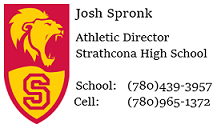 